		Dads and Doughnuts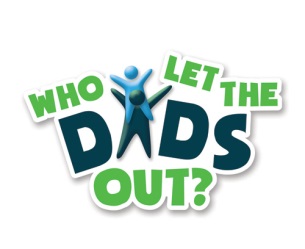 atNew Malden Methodist ChurchA new toddler group for dads, granddads and male carersand their children aged 0-5 years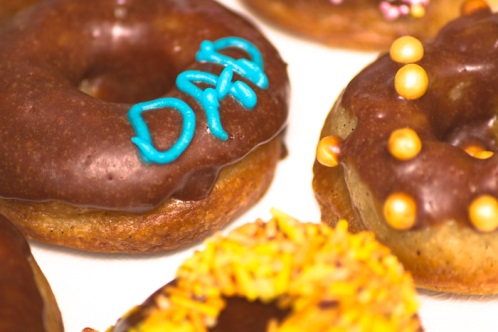 Saturday 11th July2pm-4pm (just drop in, no need to book, stay for as long/short as you wish)£2 per child to include refreshmentsDoughnuts for dads and biscuits for children unless you wish to share!Activities include soft play, art and craft, toys and fun!This is an opportunity to do things together in a secure environment and meet other dads.Further meetings on Saturday 8th August and 26th September'Who Let The Dads Out? Logo Copyright Bible Reading Fellowship © 2014. See www.wholetthedadsout.org.uk